Sbor dobrovolných hasičů Tálín a obec TálínVás srdečně zvou po 22 letech na maškarní průvod obcí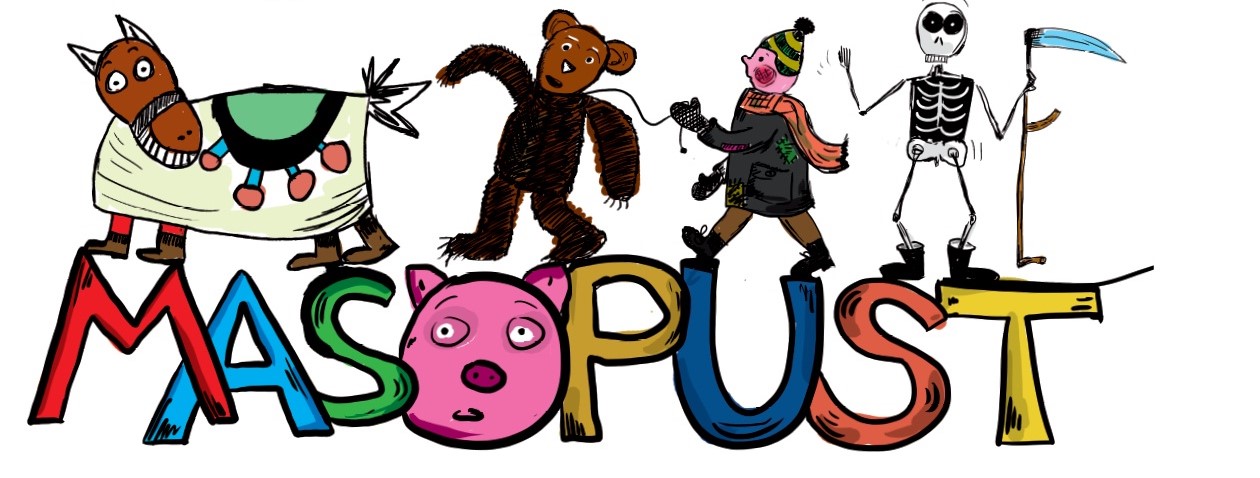 Začátek průvodu bude od 13 hod. v Kuklích - přesun tam i zpět zajištěn vozidlyObčerstvení před i po skončení průvodu bude zajištěno v sáleNavážeme na tradici masopustních průvodů konaných v obci v letech 1990 - 1998